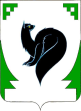 ХАНТЫ – МАНСИЙСКИЙ АВТОНОМНЫЙ ОКРУГ - ЮГРАТЮМЕНСКАЯ ОБЛАСТЬПРЕДСТАВИТЕЛЬНЫЙ ОРГАН МУНИЦИПАЛЬНОГО ОБРАЗОВАНИЯДУМА ГОРОДА МЕГИОНАРЕШЕНИЕ «_____» _______ 2019 года 						                      № _____О внесении изменений в решениеДумы города Мегиона от 21.12.2018 №327«О бюджете городского округа городМегион на 2019 год и плановый период 2020 и 2021 годов» (с изменениями)           Рассмотрев проект решения Думы города Мегиона «О внесении изменений в решение Думы города Мегиона от 21.12.2018 №327 «О бюджете городского округа город Мегион на 2019 год и плановый период 2020 и 2021 годов» (с изменениями), в соответствии с Бюджетным кодексом Российской Федерации, руководствуясь статьями 19, 49, 52 устава города Мегиона, Дума города Мегиона РЕШИЛА:1. Внести в решение Думы города Мегиона от 21.12.2018 №327 «О бюджете городского округа город Мегион на 2019 год и плановый период 2020 и 2021 годов» (с изменениями) следующие изменения:            1) в пункте 1:            а) подпункт 1 изложить в следующей редакции:«1) прогнозируемый общий объём доходов бюджета городского округа в сумме 5 245 044,8 тыс. рублей согласно приложению 1 к настоящему решению;»; б) подпункт 2 изложить в следующей редакции: «2) общий объем расходов бюджета городского округа в сумме 5 755 321,0 тыс. рублей;»;            в) дефицит бюджета городского округа в сумме 510 276,2 тыс. рублей;            г) верхний предел муниципального внутреннего долга городского округа на 1 января 2020 года в сумме 99 137,3 тыс. рублей, в том числе верхний предел долга по муниципальным гарантиям городского округа в сумме 0,00 тыс. рублей;     	 3) приложение 5 «Распределение бюджетных ассигнований по разделам, подразделам, целевым статьям (муниципальным программам городского округа и непрограммным направлениям деятельности), группам и подгруппам видов расходов классификации расходов бюджета городского округа город Мегион на 2019 год» изложить в редакции согласно приложению 2 к настоящему решению;            4) приложение 7 «Распределение бюджетных ассигнований по целевым статьям (муниципальным программам городского округа и непрограммным направлениям деятельности), группам и подгруппам видов расходов классификации расходов бюджета городского округа город Мегион на 2019 год» изложить в редакции согласно приложению 3 к настоящему решению;           5) приложение 9 «Распределение бюджетных ассигнований по разделам, подразделам классификации расходов бюджета городского округа город Мегион на 2019 год» изложить в редакции согласно приложению 4 к настоящему решению;            6) приложение 11 «Ведомственная структура расходов бюджета городского округа город Мегион на 2019 год» изложить в редакции согласно приложению 5 к настоящему решению;            7) приложение 13 «Объем межбюджетных трансфертов, получаемых из других бюджетов бюджетной системы Российской Федерации на 2019 год» изложить в редакции согласно приложению 6 к настоящему решению;            8) приложение 15 «Источники внутреннего финансирования дефицита бюджета городского округа город Мегион на 2019 год» изложить согласно приложению 7 к настоящему решению;            9) приложение 17 «Программа муниципальных внутренних заимствований городского округа город Мегион на 2019 год» изложить согласно приложению 8 к настоящему решению;            16) в подпункте 1 пункта 14 цифру «228 492,9» заменить цифрой «223 185,2»;	17) в подпункте 1 пункта 18 цифру «54 281,5» заменить цифрой «53 757,3»;            18) в подпункте 1 пункта 20 цифру «968,8» заменить цифрой «75,6».              2. Настоящее решение вступает в силу после его официального опубликования.Председатель Думы города Мегиона                 __________________Е.Н.Коротченко«____»________2019Глава города Мегиона___________________О.А.Дейнека«____»________2019